PLEASE NOTE: Early start time for second half of the season – 8.00am. Please gather at the race venue 45 minutes prior to the race start so that names and details can be entered into the computer system. Anyone nominating later than 10 minutes before the race start, will be allowed to participate but will not be entered into the computer system and therefore will not be eligible for any points or prizes. Club InformationWe encourage participants of all abilities … “surprise yourself - come and have a go!”Geraldton Tri Club Members pay $3 per event.Non-members pay $15 per event and must register online. Non-Member Teams pay $20 per event.We welcome all family members.Juniors competing in Senior Tri’s must be attending Year 7 high school at the time of competition and deemed competent by their parents and the Tri Club committee.Even though the race distances are marked for each course on the day, members are allowed to alter the distances of each leg to suit their needs/fitness or ability. You just need to inform the timer keeper that you have altered your course distance. You will not be eligible for Championship or Double Up Series points.The cycle leg for all events are non-drafting. On the cycle leg you must be at least 5 meters behind the person in front of you unless you are overtaking. If you have been overtaken you are not allowed to spend time in the slip stream and must let the overtaking person get 5 meters in front before attempting to re-overtake. Penalties will apply.Tri Club MarshalingFor the Geraldton Triathlon Association to continue to be a success everyone must help out – it is a hallmark of our club. Each week we require 3 people to basically set up, run the day and then pack up. We roster tri club members on to do this so the load is shared. Marshals are the most important people in our club – without them we would not be able to run an event!Marshal’s Responsibilities:The contact person for marshaling is Marshaling Coordinator Troy Gildersleeve 0448883152If the nominated Marshal cannot attend the event that they have been rostered on for, it is their responsibility to find a replacement before the nominated date.Marshals’ need to be at St Georges Beach at 6.30am on Sunday mornings ready to begin setting out equipment. Due to the requirement of setting out road signs for the cycle course it is recommended that all Marshals’ drive a vehicle to the event.It is the marshals’ responsibility to have the swim, ride and run courses set up and ready for competition 20 minutes before the nominated start time of the event.Marshals’ to be ready for competitors’ registration 1 hour prior to the race startMarshals’ to confirm with the Race Day Coordinator the race directions and any special conditions for the day.As a Marshal, you have one (1) possibly two (2) events to organise for the season. Please take this responsibility seriously as the club cannot function without you!CLUB CHAMPIONSHIP RACESClub Championship Races will be held over 4 equal distance events with the 4 best places recorded. Please note we have championship points for the long, short and enticer races.                                     Championship points.1st place = 5 championship points2nd place = 4 championship points3rd place = 3 championship points4th place = 2 championship points5th place = 1 championship pointThe Club Championship Races are sponsored by: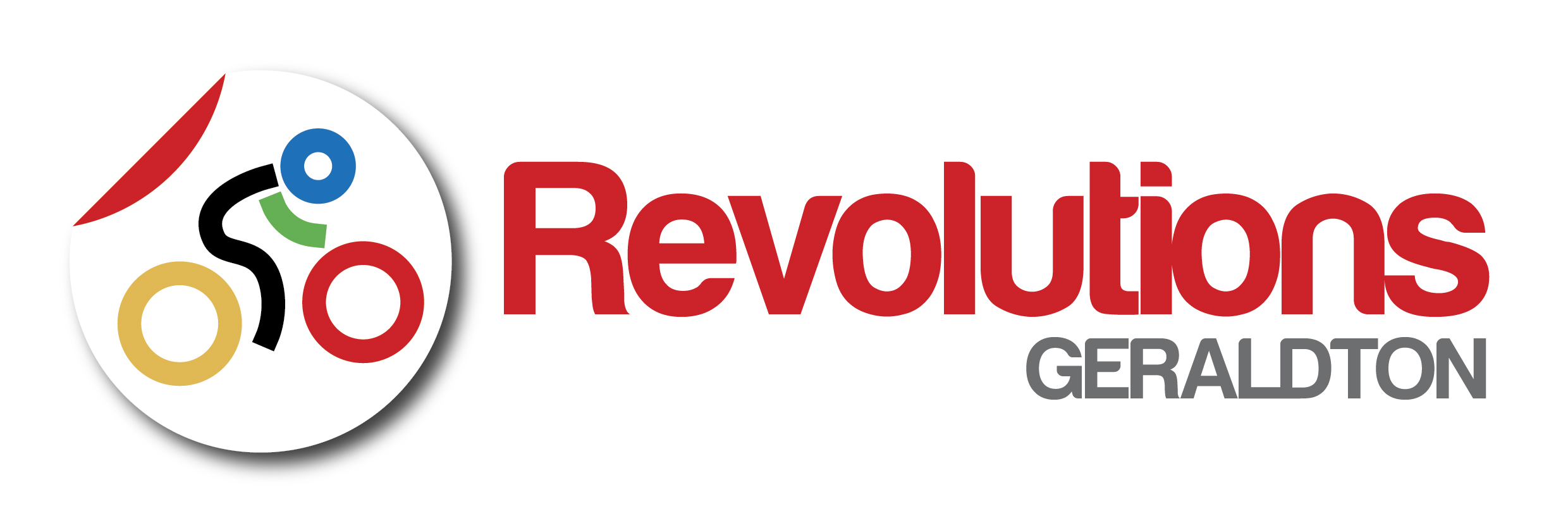 Double Up Series The Geraldton Triathlon Association will be running a very popular event. The Double Up series is designed to provide a different challenge for the short and long course members. The Double Up Series will be a three-race series where short course competitors will complete two enticer courses and long course competitors will complete three enticer courses. One after the other i.e. Short Course = 	300m swim, 7km ride, 2km run, 100m swim, 7km ride, 2km run. Long Course = 	300m swim, 7km ride, 2km run, 100m swim, 7km ride, 2km run and another 100m swim, 7km ride, 2km run.Points will be awarded each week and at the end of the series will have a male and female winner for the Short and Long courses (not the Enticer) based on the number of points accumulated over the three-race series. Points will be awarded as follows.1st place = 5 points2nd place = 4 points3rd place = 3 points4th place = 2 points5th place = 1 pointThe Double Up Series is sponsored by: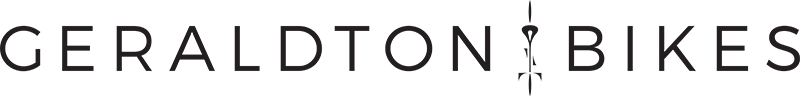 GERALDTON TRIATHLON 2020-2021 CALENDARGERALDTON TRIATHLON 2020-2021 CALENDARGERALDTON TRIATHLON 2020-2021 CALENDARGERALDTON TRIATHLON 2020-2021 CALENDARDate & TimeEvent & Venue & SponsorDistancesMarshalsSunday3rd Jan 2021Club ByeClub ByeClub ByeSunday10th  January 2021 8.00amGO HEALTH LUNCH BARNew Year Beginning St GeorgesEnticer: 250/7/2Short:   300/17/4Marshal: Mark AdamMarshal: Fiona AngelatosMarshal: Mike RichmondCoordinator: Helen TaylorSunday17th  January 2021 8.00amGUARDIAN PRINTShort Long DistanceSt Georges BeachEnticer: 250/7/2Short:  300/14/4Long:    500/17/5Marshal: Kyrone BradleyMarshal: Ben SmitMarshal: Georgia KeysersCoordinator: Will McKenzieSunday24th  January 2021 8.00amREVOLUTIONSClub Championship Race 3St GeorgesEnticer: 250/7/2Short:  300/17/4Long:    600/27/5Marshal: Paul BaldockMarshal:Andrew BeveridgeMarshal: Andrew BlackburnCoordinator: Troy GilderslSunday        31st January 2021 8.00amGERALDTON BIKESDouble Up Series Race 2St GeorgesEnticer: 300/7/2Short: 300/7/2 (x2)Long: 300/7/2 (x3)Marshal: Jeff PeacockMarshal: James ParryMarshal: Chloe SpenceCoordinator: Paul BurkinshawSunday7th  February 2021 8.00amPROFESSIONALS Sprint RaceSt Georges beachEnticer: 250/7/2Short:  500/17/4Marshal: Simon TeakleMarshal: Russell BrowneMarshal: Ben LloydCoordinator: Paul LuxtonSunday14th  February 2021 8.00amMIDWEST OPTICALNow you see me….Busselton Jetty Swim WeekendEnticer: 250/7/2Short:  300/14/4Long:    500/17/5Marshal: John BassMarshal: Bree ClarkeMarshal: Wayne SweeneyCoordinator: Jo MarshallSunday        21st February 2021 8.00amGERALDTON TRI CLUBKelly’s KillerSt Georges BeachEnticer: 250/7/2Short:  300/17/4Long:    600/27/5Marshal: Lyndon HuntMarshal: Grant PatrickMarshal: Rob MelvilleCoordinator: Caroline KellySunday28th  Feb 2021Labor Day WeekendClub Bye Club ByeClub ByeSunday7th  March 2021 8.00amGERALDTON BIKESDouble Up Series Race 3St GeorgesEnticer: 300/7/2Short: 300/7/2 (x2)Long: 300/7/2 (x3)Marshal: Russell BrowneMarshal: Jessica WakeMarshal: Alison SimkinCoordinator: Scott DennettSunday         14th  March 2021 8.00amREVOLUTIONSClub Championship Race 4St GeorgesEnticer: 250/7/2Short:  300/17/4Long:    600/27/5Marshal: Paula Wilson???Marshal: Julie BullMarshal: Brooke KimptonCoordinator: Troy GildersleeSunday        21st March 2021 8.00amGERALDTON TRI CLUBMcKenzie’s MadnessSt George’s BeachEnticer: 250/7/2Short:  500/17/4Marshal: Donna MeneguzzoMarshal: Richard HouwenMarshal: Dian MahoneyCoordinator: Helen TaylorSunday       28th  March 2021 8.00amREVOLUTIONSClub Championship Race 5St GeorgesEnticer: 250/7/2Short:  300/17/4Long:    600/27/5Marshal: Fina DethlefsenMarshal: Jenny PugliaMarshal: Stephen ClarkeCoordinator: Will McKenzieSunday         4th  April    2021 8.00amEaster WeekendClub ByeClub ByeClub ByeSunday         11th  April    2021 8.00amOlympic Distance Warm UpSchool HolidaysEnticer: 250/7/2Short:  600/17/5Long:    900/34/6Marshal: Karen PhillipsMarshal: Wade CooperMarshal: Mathijs TravassoCoordinator: Paul LuxtonSunday         18th  April    2021 7.30amOlympic Distance EventSchool HolidaysEnticer: 300/7/2Short:  600/21/5Long:    1500/41/10Marshal: Jo MarshallMarshal: Caroline KellyMarshal: Helen TaylorCoordinator: Paul LuxtonSaturday         24th  April    2021 2.30pmFinal Event + WindupNote revised date and time!!Enticer Handicap RaceMarshal: Troy GildersleeveMarshal: Paul BurkinshawMarshal: Will McKenzieCoordinator: Scott DennettSaturday 1st May 2021Busselton Ironman 70.3Sunday 2nd May 2021Time: TBAShark Bay ClassicYouth: TBASenior: TBACommittee: TBA